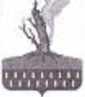 РЕСПУБЛИКА ТАТАРСТАН ФИНАНСОВО-БЮДЖЕТНАЯ ПАЛАТА МУНИЦИПАЛЬНОГО ОБРАЗОВАНИЯ «ЕЛАБУЖСКИЙ РАЙОН» Проспект Мира 12. г Елабуга. 423630 .Татарстан Республикасы «Алабуга районы» муниципаль берәмлегенең финанс-бюджет палатасы Тынычлык проспекты 12. Алабуга шәһәре. 423630 .Трл (85557) 4-51-66. фзкс (85557) 4-51-66.Е-mail :elab.fbp@tatar.ru 03.02.2022г. № 104 На №	ототГлаве Большееловскогосельского поселенияА.И. МашановуОб оценке эффективности муниципальных программУважаемый Александр Ильич!Направляем Вам оценку эффективности муниципальных программ за 2021 год по следующим показателям:полнота освоения средств по мероприятиям муниципальной программы;соблюдение целевого назначения использования лимитов.Расходы по Муниципальной программе «По содержанию мест захоронений, расположенных на территории Большееловского сельского поселения Елабужского муниципального района на 2017 - 2024 годы» приняты в сумме 60 000,00 рублей, Исполнение по муниципальной программе составило 60 000.00 рублей, программа выполнена в полном объеме, т.е. лимиты были использованы эффективно. Оплата работ произведена в соответствии с договорами, соответствующими целям и задачам Муниципальной программы.Расходы по Муниципальной программе «Комплексное развитие транспортной инфраструктуры на территории муниципального образования - Большееловское сельское поселение на 2019-2035 года» уточнены в сумме 5 000,00 рублей. Исполнение по муниципальной программе составило 5 000,00 рубля, программа выполнена в полном объеме. Оплата работ произведена в соответствии с договорами, соответствующими целям и задачам Муниципальной программы.Расходы по Муниципальной программе «По использованию и охране земель на территории Большееловского сельского поселения Елабужского муниципального района на 2018-2024 годы» уточнены в сумме 12 000.00 рублей. Решением Совета Большееловского СП ЕМР от 27.10.2021г. №41 «О внесении изменений в решение Совета Большееловского сельского поселенияЕлабужского муниципального района от 16.12.2020 года №11 «О бюджете Большееловского сельского поселения Елабужского муниципального района Республики Татарстан на 2021 год и на плановый период 2022 и 2023 годов» бюджетные ассигнования на 2021 год уменьшилось на 559,95 рублей. Таким образом, бюджетные ассигнования составили 11 440,05 рублей. Оплата работ произведена по фактически выполненным работам и в соответствии с договорами, соответствующими целям и задачам Муниципальной программы.Расходы по Муниципальной программе «Развитие субъектов малого и среднего предпринимательства муниципального образования Большееловское сельское поселение Елабужского муниципального района Республики Татарстан на 2019-2024 годы» приняты в сумме I 000,00 рублей. Муниципальная программа выполнена в полном объеме. Оплата работ произведена в соответствии с договорами, соответствующими целям и задачам Муниципальной программы.Председатель	Э.И. СадыковаИсп. Трапезникова Г. Р.8(85557) 4-52-63